PENGARUH INVESTASI, PENGELUARAN PEMERINTAH, DAN TINGKAT KEMISKINAN TERHADAP INDEKS PEMBANGUNAN MANUSIA (IPM) PROVINSI JAWA BARATSKRIPSIUntuk memenuhi salah satu syarat memperoleh gelar Sarjana EkonomiProgram Studi Ekonomi PembangunanFakultas Ekonomi dan Bisnis Universitas PasundanOleh :Tendi Muhamad Diyat134030023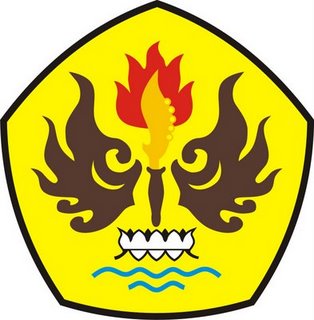 PROGRAM STUDI EKONOMI PEMBANGUNANFAKULTAS EKONOMI DAN BISNIS UNIVERSITAS PASUNDANBANDUNG2017 